TAUTOS FONDO-KFF STAŽUOTĖS PROJEKTAS 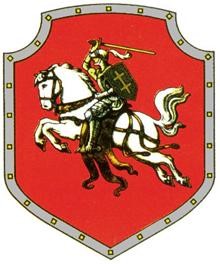 Susidomėjusius studentus prašome siųsti savo CV ir motyvacinį laišką el.paštu vida.lelkaitiene@gmail.com iki balandžio 16d. 2021. Rašykite aiškai į kokią organizaciją aplikuote.NVO pavadinimasVisuomeninė organizacija vaikų ir jaunimo dienos centras „Mūsų nameliai“Stažuotės pavadinimas Psichologas, psichosocialinių projektų koordinatoriusMiestasVilniusApie stažuotę(kuo išsamiau, tuo geriau ir patraukliau)Pagrindinės būsimojo stažuotojo pareigos ir užduotysPagrindinis stažuotės tikslas, mintys kuo naudinga bus jų tarptautinė studijų patirtis.Kokius įgūdžius stažuotojas turės galimybę patobulinti ir kokios patirties įgauti.Dienos centras turi tarptautinę patirtį priimant stažuotei jaunus žmones iš iš kitų pasaulio šalių. Dienos centre dirba profesionalus psichologas , todėl stažuotojas turės mentorių ,kuris pagal atvykusiojo stažuotis gebėjimus ir kompetencijas įtrauks į bendras veiklas ir programas, kurios vykdomos dienos centro lankytojų vaikų ir paauglių grupėse. Taip pat stažuotojas visuomet turės galimybė laisvai ir kūrybiškai parodyti ir savoturimos srities gebėjimus, keistis naujomis idėjomis ir geromis žiniomis. Bus galimybė ir moksliniam tiriamajam darbui apie vaikų ir paauglių ypatumus ar patiriamas problemas. Kadangi dienos centre yra vykdomos inovatyvios psichosocialinės programos(emocinio intelekto lavinimo programa pagal Čikagos medicinos mokslų daktarės   D.Suskind knygą “Kaip kalbėjimas lavina vaiko smegenis “,menų terapeutės vykdoma dailės ir judesio terapijos programa, virtuali biblioterapiniu metodu paremta programa kenčiant nuo emocinių ir elgesio sunkumų vaikams ir jų tėvams,  kurios kasmet pristatomos ir kitose pasaulio šalyse, jaunas specialistas arba studijuojantis psichologijos specialybę galės visapusiškai tobulinti žinias šiame kontekste. Be darbinių užduočių mielai supažindinsime su Lietuvos sostinė Vilniumi, pakeliausime į norimas pamatyti kitas Lietuvos vietas.Stažuotės trukmė (iki 2 mėnesius)4-6 savaites;  150 EU/ savaiteStažuotojui reikalinga kvalifikacija ir įgūdžiaiKokių studijų sričių studentai gali pretenduotiKokie įgūdžiai būtų privalumasLabai kviečiame įvairių psichologijos sričių studentus, turinčius kūrybinių iššūkių ar naujų idėjų įgyvendinimo planų,  tobulinti  savo mėgstamos srities įgūdžius, megstančios dirbti su vaikais ir paaugliais, bei norinčius dalintis savo patirtimi su kitais.Pateikti savo CV, diplomą ar dokumentą parodantį, kad Jūsų kompetencijos galėtų atitikti  mūsų lūkesčius . Norėtume sulaukti motyvacinio laiško.Kaip aplikuotiSusidomėjusius studentus prašome siųsti savo CV ir motyvacinį laišką el.paštu vida.lelkaitiene@gmail.com iki balandžio 16d. 2021. Rašykite aiškai į kokią organizaciją aplikuote.